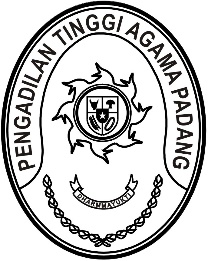 Nomor     	: W3-A/1679/OT.00/6/2023	21 Juni 2023Lampiran	:  -Perihal	:	Pembinaan PPNPN Yth. Kasubag TU dan RTSeluruh PPNPN di-	TempatAssalamu’alaikum Warahmatullahi Wabarakatuh.Dengan ini kami mengundang Saudara untuk mengikuti Rapat Pembinaan PPNPN yang InsyaAllah akan dilaksanakan pada:Hari/Tanggal	:	Rabu, 21 Juni 2023Jam	:	14.00 WIB s.d. selesaiTempat	:	Ruang Command Center		Pengadilan Tinggi Agama PadangDemikian disampaikan dan terima kasih.Wassalam,Kepala Bagian Umum dan Keuangan,Ismail, S.H.I., M.A.Tembusan:Sekretaris Pengadilan Tinggi Agama Padang